GLENROTHES ART CLUB (SCIO)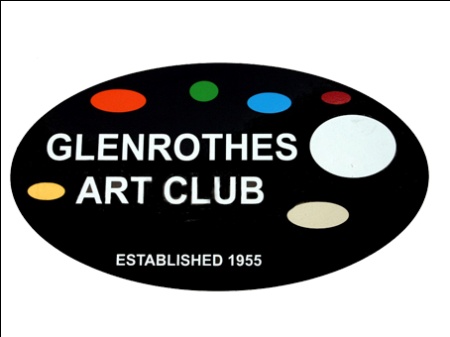 Child Protection Policy and ProceduresChild Protection Policy StatementGlenrothes Art Club Board is fully committed to promoting children's rights, notably their right to be protected from harm, abuse and exploitation and to be involved in any decisions that directly affect them. Glenrothes Art Club Board has a duty of care to implement effective policies and procedures for safeguarding the welfare of children and young people.  In order to achieve this, we will ensure our Tutors and volunteers are carefully selected, screened, trained and supervised.  Furthermore, we will endeavour to keep up to date with national developments relating to the care and protection of children and young people.Glenrothes Art Club Board will:Ensure that all users of Glenrothes Art Club understand their legal and moral obligations to protect children and young people from harm, abuse and exploitationDevelop best practice in relation to the recruitment of all paid Tutors and volunteersWhere relevant, will ensure the provision of induction training, which gives an overview of the organisation's purpose, values, structure and servicesEnsure that all users of Glenrothes Art Club understand their responsibility to work to the standards and procedures detailed in the organisations Code of Conduct and Child Protection procedures Ensure that all users of Glenrothes Art Club understand their obligations to report care or protection concerns about a child/young person, or any person’s conduct towards a child/young person, to the organisation's designated person for child protectionEnsure that all procedures relating to the conduct of users of Glenrothes Art Club are implemented in a consistent and equitable mannerEnsure that the designated child protection officer understands his/her responsibility to refer any child protection concerns to the statutory child protection agencies (i.e. police and/or social work)Ensure that the organisation meets all its responsibilities in adhering to the requirements of the Protection of Vulnerable Groups (PVG) Act 2007Where relevant, provide opportunities to develop skills and knowledge particularly in relation to the care and protection of children and young peopleEnsure that children and young people are enabled to express their ideas and views on a wide range of issues and will have access to the organisation's complaints proceduresEndeavour to keep up to date with national developments relating to the care and protection of children and young people Child Protection ProceduresSection 1 - IntroductionGlenrothes Art Club Board is committed to providing a safe environment for young people. This Child Protection Policy and Procedures reflects this commitment and aims to ensure that all concerns about the care and protection of children and young people are effectively managedGlenrothes Art Club Board is responsible for developing and reviewing the organisation's Child Protection Policy statement and other care and protection policies and guidelines. However, all users of Glenrothes Art Club are required to implement the child protection proceduresSection 5 of the Children (Scotland) Act 1995 states that "it shall be the responsibility of a person who is 16 or over and who has care and control of a child under 16, to do what is reasonable to safeguard the child's health, development and welfare". This places on Glenrothes Art Club Board a Duty of Care for the children and young people we work with. Glenrothes Art Club Board also recognizes that all children and young people have the right to freedom from abuse as outlined in the UN Convention of Rights of the Child. Glenrothes Art Club Board will constantly strive to provide a safe environment, free from any forms of abuse, for all the young people in its care. Glenrothes Art Club Board’s understanding of abuse can be found in Appendix 2 Glenrothes Art Club Board has a commitment to children's rights, notably their right to be protected from harm, abuse and exploitation and to be involved in any decisions which directly affect themSection 2 - RecruitmentGlenrothes Art Club Board recognises that appropriate recruitment and selection procedures are a vital part in developing and maintaining a safe environment for children and young people. The following procedures are available, as required,  to ensure that only suitable applicants with access to children are accepted as volunteers or Tutors of Glenrothes Art Club:All suitable applicants (paid and unpaid positions) will be asked to attend an interviewAll successful applicants appointed into a 'regulated work' position, as defined by the PVG Act, will be required to become members of the PVG Scheme or, if already a member, provide their PVG Scheme Record and permit access to a PVG Scheme Record UpdateAny applicant found to be fully listed on the Children's List will not be appointed to a regulated work (paid or unpaid) position. Section 3 - TrainingAll newly appointed Tutors and volunteers of Glenrothes Art Club will receive training, support, information and guidance to ensure they understand their role and responsibilities with regard to Child Protection. This will include:Details of the structure of the organisation will be provided, including the details of overall responsibility for child protection within the organisationDetails of the organisations aims, and objectives will be providedAn assessment of training and development requirements will be completedThe roles and responsibilities of Tutors and volunteers within the organisation will be clarifiedAll Tutors and volunteers must agree and sign up to the organisations Child Protection Policy and proceduresTraining, information and a copy of the organisation’s Code of Conduct will be provided The contact details and roles and responsibilities of the organisations Child Protection Officer will be providedSection 4 - Responding to suspicion or allegation of abuseMembers or Tutors (paid and unpaid) have a duty to report any suspicions, allegations or disclosures to the Designated Officer. However, the first concern must be the reassurance of the child or young person and their protection from any potential risk. During the reporting process the young person should be protected from further contact with the individual involved in the allegation.As a worker or volunteer the role in child protection is not to investigate or decide if abuse has taken place. The role is to observe, record and report. The following steps (over page) should be followed in response to suspicion or allegation of abuse:Where an allegation is made against a Glenrothes Art Club member, volunteer or Tutor (paid or unpaid), the above process still applies. A referral will be made to Disclosure Scotland if an individual harms a child or puts a child at risk of harm and as a result of this, we take the decision to remove them or they leave of their own accord, come to the end of a contract, retire or have been made redundant. The form for referral to Disclosure Scotland is available on the Government website www.scotland.gov.ukSection 5 - Responding when a child or young person discloses abuseIt is likely that a child or young person who has been abused will have given a lot of thought as to whether they should disclose the abuse.  It is highly likely that they will be nervous and afraid that they might be rejected, blamed or not believed. It is important that Tutors and volunteers follow the steps outlined below:Stay calmRemain calm and natural.  You have been approached because you are trusted, not because you are an expert counsellor. Do not promise to keep the information secret; you may have to inform an appropriate person. You must take any disclosure seriously and reassure the young person that you believe them.Listen and take the allegation seriouslyListen to what the child or young person is saying.  Give them the time and opportunity to tell you as much as they are able and willing to. Do not pressurise them and allow them to disclose information at their own pace. You should not investigate, ask leading questions or ask specific or explicit questions. You should only clarify what they are willing to tell you in their own words. Try to do this in an appropriate place, such as a room where other people can see in through an open door or window. Whilst it's important to respect the young person's privacy it should not be at the expense of other child protection measures. Reassure	Reassure them that you believe what they are saying and that you know it is not their fault. You should also give them some indication of what you will do next with the information that they have given you.ConfidentialityReiterate that you cannot promise to keep the information secret.  You must take any disclosure seriously. Details of the disclosure should only be passed on to the child protection officer, The Designated Officer, who should refer the case to the appropriate authorities.Wherever possible you should try not to discuss any concerns that you have about a child or young person in a way that may lead others to suspect that they are being abused.RecordIf you are able to, make brief notes during the initial disclosure, explaining to the young person why you are doing it. If it's not possible to do so at the time, record the details as soon as possible after the disclosure with as many facts as possible (dates, times, actual words used).Look after yourselfBeing trusted with a disclosure of abuse directly from a young person can be emotionally draining, worrying and very stressful. Whilst it's essential that confidentially is maintained at all times, it's important that you consider your own emotional feelings and discuss any anxieties you have with The Designated Officer. If appropriate, the Designated Officer will arrange additional support for you.Section 6 - 
Protection of Users of Glenrothes Art Club who report care and protection concernsDeciding to report a colleague or volunteer you suspect of abusing or otherwise harming a child can stressful and difficult and you may be worried about the person concerned taking action against you. The law does give you protection if you raise concerns or report a colleague as long as the report was not malicious or vexatious.Section 7 - Data Protection and management of confidential informationGlenrothes Art Club Board is committed to the safe and secure management of confidential information. All personnel information, including volunteer information, can only be accessed by those that require it to carry out their role. Only relevant information is kept, and this is regularly reviewed and outdated information destroyed appropriately.Glenrothes Art Club Board is also committed to the rights of children and young people to confidentiality and this will be respected by all users of Glenrothes Art Club. However, where a worker feels that the information disclosed by a child or young people should be referred to their line manager for investigation by an appropriate agency, the young person should be told that confidentially cannot be kept.  Section 8 - Review of Child Protection policy and proceduresThis policy and procedures document will be reviewed annually by The Board of Management and all Tutors and volunteers will be notified of any changes.This policy has been approved on Date: 	     		Signed on Behalf of the Board:	     Position: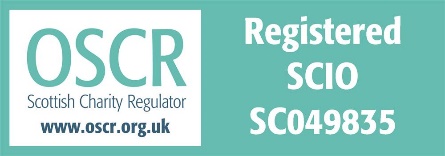 Appendix 1Child Welfare Report FormA report should be made by the person who has had the initial concerns about a child's welfare using this pro formaThe report should be handed to The Designated Officer in a sealed envelopeThe Designated Officer should contact the appropriate Social Work Dept/PoliceName of Person completing this Form: 	     Date: 	     Who is putting the child/young person at risk? (eg Tutors member, family member)Name and contact details of child/young person/s you concern relates to:Outline your reasons for concern:Brief outline of any action you have already taken to protect the child/young person:Signature of Person completing this Form:		     Designation:	     Date:		     Follow up action taken by The Designated Officer:Signature:		     Designation:	     Date:		     Appendix 2Glenrothes Art Club  - Understanding of AbuseAbuse to children or vulnerable young people is described under the following headings:NeglectThe persistent or severe neglect of a child or young person, whether wilful or unintentional, which results in serious impairment to physical heath and development. For example:exposing a child to extreme weather conditions e.g. heat and cold.; failing to seek medical attention for injuries.; exposing a child to risk of injury through the use of unsafe equipment.; exposing a child to a hazardous environment without a proper risk assessment of the activity; failing to provide adequate nutrition and water.Signs which may raise concerns about physical neglect include:constant hunger ; poor personal hygiene and/or poor state of clothing; constant tiredness ; frequent lateness or unexplained non-attendance (particularly at school); untreated medical problems; low self-esteem; poor peer relationships ; stealingPhysical Injury Actual or attempted physical injury to a child or young person where there is definite knowledge or reasonable suspicion that the injury was inflicted or knowingly not prevented. For example: Deliberately hitting, shaking, throwing, poisoning, burning, scalding, drowning, suffocating or otherwise harming a child.Signs which may raise concerns about physical abuse include:refusal to discuss injuries; aggression towards others; improbable excuses given to explain injuries; fear of parents being approached for an explanation; running away ; untreated injuries; excessive physical punishment; avoiding activities due to injuries or possibility of injuries being discovered; unexplained injuries, particularly if recurrentEmotional Abuse	The adverse effect on the behaviour and emotional development of a child or young person, caused by failure to provide for their basic emotional needs. For example:Persistent failure to show any respect to a child (e.g. continually ignoring a child)Constantly humiliating a child by telling them they are useless.Continually being aggressive towards a child, making them feel frightened.Acting in a way which is detrimental to the child's self-esteem (e.g name calling, sarcasm, constant criticism)Signs which may raise concerns about emotional abuse include:low self-esteem ; significant decline in concentration; running away ; indiscriminate friendliness and neediness; extremes of passivity or aggression ; self-harm or mutilationSexual Abuse Any child or young person below the age of 18 may be deemed to have been sexually abused when any person, by design or neglect, exploits the child or young person directly or indirectly, in any activity intended to lead to the sexual arousal or other forms of gratification of that person or any other person including organised networks. This includes forcing or enticing a child to take part in sexual activities whether or not they are aware of or consent to what is happening. Sexual abuse may involve physical contact, and non-contact acts such as forcing children to look at or be involved in the production of pornographic material, to watch sexual activities or encouraging them to behave in sexually inappropriate ways. For example:exposure to sexually explicit inappropriate language or jokes; showing a child pornographic material or using a child to produce such material.; inappropriate touching.The following signs may raise concerns about sexual abuse:lack of trust in adults or over familiarity with adults, fear of a particular adult; social isolation - being withdrawn or introverted, poor peer relationship; sleep disturbance (nightmares, bedwetting, fear of sleeping alone); running away from home; drug, alcohol or solvent abuse ; display of sexual knowledge beyond the child's ageOther abusive behaviour towards children and young peopleTutors, volunteers and committee members should also be aware of other, perhaps less obvious, forms of abuse. These may be dismissed by perpetrators as 'just fun' or 'having a laugh' with young people but can have a serious impact and cannot be allowed or go unchallenged:Bullying of any form, including name calling or constant criticism ; 'Picking on' a young person because of their family background, manner of dress or physical characteristic; Racism or sectarianism if any form; Favouritism and exclusion - all young people should be equally supported and encouraged; Abusive language or gestureReview Date:Visit our website: www.glenrothesartclub.org.ukFacebook: Glenrothes Art ClubTwitter: @GlenrothArtClub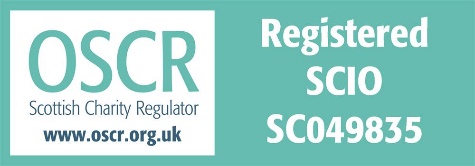 Key Points